Het begrippen uit de health regulations 2005.Free pratique.Free partique is de toestemming voor een schip dat het haven in mag varen met betrekking  tot het laden en lossen.Epidemie. Een epidemie is een verschijnsel dat in kleiner of groter gebied van mens of dier ontstaat. Het begrip epidemie wordt gebruikt wanneer er een ziekte in een grotere aantal voorkomt dat ongewone is. Als er zich epidemie op het schip bevind, betekent het dat de bemanning besmet is met een ziekte die zich heel snel over een groot deel van de bevolking kan verspreiden. Het schip wordt dan in Quarantaine gebracht.Healt autority. Een health autority is een overheidsinstelling die verantwoordelijk is voor de volksgezondheid.Deretting. Deretting in het Nederlands ook wel ontrattingscertificaat genoemd. Is een certificaat dat aangeeft dat het schip knaagdier vrij is en alle middelen toegepast heeft om daar aan te voldoen. Degretting is een procedure waarbij er maatregelen woorden genomen voor de gezondheid of de juiste maatregelen zijn genomen om knaagdieren te voorkomen en te doden..De verantwoordelijk voor de gezagvoerder uit de vorige reglementen.Free partique Bij free partique moet de kapitein toestemming vragen (die betrekking heeft op volksgezondheid) om de haven in te kunnen varen.In artikel 43 staat dat een schip of een luchtvaartuig, wordt niet verhinderd om redenen van volksgezondheid van bellen op enig punt van binnenkomst. Echter, als de plaats van binnenkomst niet is uitgerust voor de maatregelen op grond van gezondheid, kan het schip of luchtvaartuig worden verwezen om op eigen risico naar de dichtstbijzijnde geschikte plaats die beschikbaar is te gaan.Epidemie. Als de bemanning verdacht wordt van ziekte/infectie  besmeting die de volksgezondheid in gevaar brengen, moet de gezagvoerder onmetelijk de bevoegde autoriteiten van de haven informeren.Zodat er op tijd matregelen kunnen worden genomen op grond van healt autories.Deretting. De gezagvoerder dient maatregelen te nemen om het schip knaagdier vrij te houden.Verantwoordelijkheden voor health autorities uit deze reglementen.Omdat het verkeer toeneemt, ontstaat er een grotere kans op verspreiding van gevaarlijke/dodelijke ziektes die de volkgezondheid in gevaar kunnen brengen. Wereldwijd wordt daarom meer aandacht besteed aan infectieziekten. De International Health Regulations controleren (wereldwijd) of de schepen aan de eisen voldoen die vermeld staan onder artikel 27 en 43 van de health autorities.Voor de haven van Rotterdam betekent dit dat de haven moet voorzien in een plan voor noodsituaties, een quarantaineruimte en een crisisdienst in geval van uitbraken van infectieziekten.Benoem de van toepassing zijnde ziektes,besmettingen en rattenplaag.Bij deze ziektes moet er gebruikt worden gemakt van voorgeschreven instructies.Die zowel mogelijk verspreiding beperken. De ziektes die het meest voorkomen zijn: pest en tuberculose.  Buiktyfus  Cholera Enterohemorragische E.coli  Hepatitis A  Hepatitis B Hepatitis C  Invasieve groep- A streptococceninfectie  Kinkhoest Mazelen Paratyfus A/B/C Rode hond Shigella-Dysenterie  Voedselvergiftiging of voedselinfecties (clusters)  Antrax  Bof Botulisme  Brucellose   Creutzfeld-Jacob's Disease Klassiek  Creutzfeld-Jacob's Disease Variant  Gele koorts  Hantavirusinfectie  Invasieve Haemophilus influenzae-infectie  Invasieve pneumococcenziekte Leptospirose  Listeriose  Malaria  Meningokokkose  MRSA infectie (cluster buiten ziekenhuis)  Ornithose/psittacose  Q-koorts  Tetanus Trichinose   West-Nilevirus  Als men een van deze ziektes heeft dient die onmiddellijk de gezagvoerder te informeren die verdere maatregelen zal nemen om verspreiding te voorkomen (karantene). Er zijn uitzonderingen waarbij men geen melding hoeft te doen.Zoals:Bij hepatitis C wordt alleen de vaststelling van een recente infectie gemeld.Welk certificaat vervangt het oude deratting certificate?Vanaf 15 juni 2008 kan je in de haven van Amsterdam een Ship Sanitation Certificate (SSC) aanvragen. Dit certificaat vervangt het oude ontrattingscertificaat. Het Ship Sanitation Certificate moet sinds 15 juni 2007 verplicht aan boord zijn van alle internationaal varende schepen. Het SSC is ingevoerd om te voorkomen dat infectieziekten zich over de hele wereld kunnen verspreiden.Wat is de geldigheid en wat zijn de voorwaardes van het bevengenoemde nieuwe certeficaat?
Het certificaat is zes maanden geldig.Een SSC wordt uitgereikt na inspectie door een relevante Port Health instantie.Wat zijn de verplichtingen van de gezagvoerder met betrekking tot de Maritime Decleration of Health.De kapitein van een schip, moet vóór de aankomst in de eerstkomende aanloophaven in het grondgebied van een staat, de autoriteiten inlichten over de toestand van de gezondheid aan boord. Behalve wanneer de staat dit niet vereist, dient de kapitein, bij aankomst, of vóór de aankomst van het schip, indien de staat bepaalt dat dergelijke voorschot levering benodigd is, volledige en aan de bevoegde autoriteit voor die haven een maritiem verklaring van Volksgezondheid.De gezagvoerder dient deze vragen met de waarheid te beantwoorden.Als dit niet wordt gedaan en de autoriteiten komen hier achter, dan staan er hoge sancties tegenover.Bronnenvermelding:Internet sites:http://www.gezond.amsterdam.nl/secundair-menu/english/ship-sanitationhttp://www.docstoc.com/docs/7122215/Maritime-declaration-of-healthhttp://www.st-ab.nl/wettennr07/1106-002_Regeling_publieke_gezondheid.htmhttp://whqlibdoc.who.int/publications/2008/9789241580410_eng.pdfhttp://havens.navingo.nl/artikel/21449/oprichting_virtuele_port_health_authority_rotterdam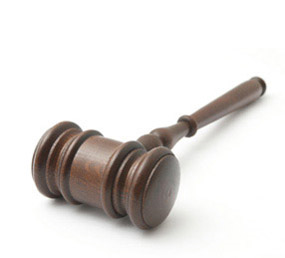 